Conferences & Seminars Attended :Researches :  NameMay Muneer Ali PhoneMobile: +962 788251950EmailThelily2015@gmail.comNationalityJordanianDate Of Birth19  Jun  1989Marital Status      Married Year of Graduation 2014Rating Excellent 90.7The Subject/ Name  Place Time Universities & Other stakeholders in supporting the Eco System functions .Kempinski Hotels 23/5/2017Final Conference InterContinental Hotel / Aqaba 5/12/2016 PM4SD certification scheme in( Part of the S&T Med strategic project )Italy / Cagliari7th to the 9th of September 2016Sustainable Tourism New Perspective DAYS INN Hotel/ Aqaba 10/2016 "Sanad" Program for business Management . BBCs programs .Oryx Hotel / Aqaba 28/12/2015The First Tourism Conference Yarmouk University 2015/5The Second Tourism Conference Yarmouk University , Uburn University 2015/5Climate Change Al Balqa'a Applied University / Aqaba 1/10/2014 Training course for one month in AMENA COMPANY as Arabic teacher for Australians .2011Amman / Jordan 20111Computer Maintenance full course .2009Irbid/ Jordan 2009 Paper Title Publisher Publisher Country VolPublishing DateInvestigation in the Level of Internet Adaptation by Hoteliers in the Jordanian Hotels in Aqaba City As a Marketing ToolThe second Tourism  conference  / Dead Sea Jordan Vol.2, No.2May, 26,2015The Impact of Understanding the Behavior of Workers on the Success of Management (A Case Study of Five Star Hotels in Aqaba)Journal of Management ResearchIndia Vol. 7, No. 3April,1,2015The effect of the Arab Spring Impact on the Jordanian Hotel sector International Journal of Humanities and social sciences America Vol.5,No.44/4/2015Marketing the Non profit organization / Jordan Museum as acase studyJournal of Tourism, Hospitality and SportsChinaVol.802019EDUCATIONEDUCATIONEDUCATIONEDUCATION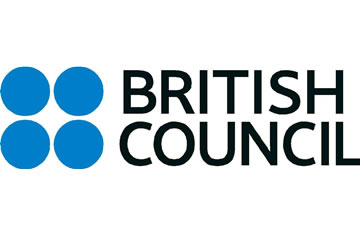 IELTS/ British councilAmman –JordanTOEFL ITP / Yarmouk UniversityIrbid –JordanYarmouk UniversityIrbid –JordanM.A Tourism
Yarmouk UniversityIrbid -Jordan
B.Sc. English  language & Literature2007 – High school for girlsIrbid-JordanHigh School Educational Certificate (Tawjehi) Scientific streamMAIN OBJECTIVEMAIN OBJECTIVEMAIN OBJECTIVESeeking a Challenging Position that will utilize experience and offer growth and career advancement based on performance.Experience 1.English skills /communication skills Teacher at Nobel Academy for ( Culture and language) two years of experience in teaching English language & teaching " Arabic "(for non native speaker )2. English Teacher at Al-Adasia Public High school/North of Jordan/Irbid  (One semester .3.Technical agent at Vodafone Qatar telecommunication company (5 months )4. English teacher at Oqba ben Nafe'a private school  ( alomost 2 years ) 5. Lecturer at Al Balqa'a applied university at Tourism and hospitality department (one year till now ).PERSONAL SKILLS - INFORMATIONPERSONAL SKILLS - INFORMATIONPERSONAL SKILLS - INFORMATIONPERSONAL SKILLS - INFORMATION Excellent Communication Skills, Work under pressure with a team work spirit, Dynamic, High self-steam, Self-motivated and ambitious. Excellent Communication Skills, Work under pressure with a team work spirit, Dynamic, High self-steam, Self-motivated and ambitious. skillsExcellent using the computer  Computer MaintenanceLANGUAGESLANGUAGESLANGUAGESLANGUAGESArabicMother tongue.EnglishExcellent in Speaking, Reading and Writing.